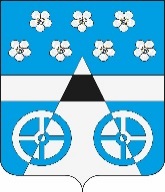 АДМИНИСТРАЦИЯ СЕЛЬСКОГО ПОСЕЛЕНИЯ ЛОПАТИНО МУНИЦИПАЛЬНОГО РАЙОНА ВОЛЖСКИЙ САМАРСКОЙ ОБЛАСТИПОСТАНОВЛЕНИЕот « 01 » марта  2019 г.  № 53О проведении публичных слушаний по проектам решений 
о предоставлении разрешения на условно разрешенный вид использования земельных участковВ соответствии со статьями 5.1, 39 Градостроительного кодекса Российской Федерации, руководствуясь статьей 28 Федерального закона от 06.10.2003 № 131-ФЗ «Об общих принципах организации местного самоуправления в Российской Федерации», Уставом сельского поселения Лопатино муниципального района Волжский Самарской области, Правилами землепользования и застройки сельского поселения Лопатино муниципального района Волжский Самарской области, утвержденными решением Собрания представителей сельского поселения Лопатино муниципального района Волжский Самарской области от 25.12.2013 № 112, ПОСТАНОВЛЯЮ:1. Провести на территории сельского поселения Лопатино муниципального района Волжский Самарской области публичные слушания по следующим проектам постановлений Администрации сельского поселения Лопатино муниципального района Волжский Самарской области (далее – проекты): «О предоставлении разрешения на условно разрешенный вид использования земельного участка с кадастровым номером 63:17:0603001:10788».2. Срок проведения публичных слушаний по проектам – с 06 марта 2019 года по 05  апреля 2019 года.3. Срок проведения публичных слушаний исчисляется со дня официального опубликования настоящего постановления до дня официального опубликования заключения о результатах публичных слушаний.4. Органом, уполномоченным на организацию и проведение публичных слушаний в соответствии с настоящим постановлением, является Комиссия по подготовке проекта правил землепользования и застройки сельского поселения Лопатино муниципального района Волжский Самарской области (далее – Комиссия).5. Представление участниками публичных слушаний предложений и замечаний по проектам, а также их учет осуществляется в соответствии с требованиями статьи 5.1 Градостроительного кодекса Российской Федерации, Порядком организации и проведения публичных слушаний в сфере градостроительной деятельности сельского поселения Лопатино муниципального района Волжский Самарской области, утвержденным решением Собрания представителей сельского поселения Лопатино муниципального района Волжский Самарской области от 30.12.2008 № 104.6. Место проведения публичных слушаний (место проведения экспозиции проектов решений) в сельском поселении Лопатино муниципального района Волжский Самарской области: 443535, Самарская область, Волжский район, село Лопатино, ул. Братьев Глубоковых, 2.7. Датой открытия экспозиции считается дата официального опубликования проектов и их размещения на официальном сайте Администрации сельского поселения Лопатино муниципального района Волжский Самарской области в информационно-коммуникационной сети «Интернет» в порядке, установленном пунктом 1 части 8 статьи 5.1 Градостроительного кодекса Российской Федерации.Экспозиция проводится в срок до даты окончания публичных слушаний. Посещение экспозиции возможно в рабочие дни с 10.00 до 16.00.8. Провести мероприятие по информированию жителей поселения по вопросу публичных слушаний (собрание участников публичных слушаний) 12 марта 2019 года в 15:00, по адресу: 443535, Самарская область, Волжский район, село Лопатино, ул. Братьев Глубоковых, 2.9. Комиссии в целях доведения до населения информации о содержании проектов обеспечить организацию выставок, экспозиций демонстрационных материалов в месте проведения публичных слушаний (проведения экспозиции проектов решений) и в местах проведения собраний участников публичных слушаний по проектам решений.10. Прием замечаний и предложений от жителей поселения и иных заинтересованных лиц по проектам осуществляется по адресу, указанному в пункте 6 настоящего постановления, в рабочие дни с 10 часов до 16 часов.11. Замечания и предложения могут быть внесены: 1) в письменной или устной форме в ходе проведения собраний участников публичных слушаний; 2) в письменной форме в адрес организатора публичных слушаний; 3) посредством записи в книге (журнале) учета посетителей экспозиции проекта, подлежащего рассмотрению на публичных слушаниях.12. Прием замечаний и предложений от жителей поселения и иных заинтересованных лиц по проектам прекращается  03 апреля 2019 года.13. Назначить лицом, ответственным за ведение протокола публичных слушаний, протокола мероприятия по информированию жителей поселения по вопросу публичных слушаний (собрания участников публичных слушаний) – Царева А.В.14. Настоящее постановление является оповещением о начале публичных слушаний и подлежит опубликованию в газете «Волжская новь» и размещению на официальном сайте Администрации сельского поселения Лопатино в информационно-коммуникационной сети «Интернет» http://adm-lopatino.ru/.15. Комиссии в целях заблаговременного ознакомления жителей поселения и иных заинтересованных лиц с проектами обеспечить:официальное опубликование проектов в газете «Волжская новь»;размещение проектов на официальном сайте Администрации сельского поселения Лопатино муниципального района Волжский Самарской области в информационно-коммуникационной сети «Интернет» http://adm-lopatino.ru/;беспрепятственный доступ к ознакомлению с проектами в здании Администрации поселения (в соответствии с режимом работы Администрации поселения).16. В случае, если настоящее постановление будет опубликовано позднее календарной даты начала публичных слушаний, указанной в пункте 2 настоящего постановления, то дата начала публичных слушаний исчисляется со дня официального опубликования настоящего постановления. При этом установленные в настоящем постановлении календарная дата, до которой осуществляется прием замечаний и предложений от жителей поселения и иных заинтересованных лиц, а также дата окончания публичных слушаний переносятся на соответствующее количество дней.Глава сельского поселения Лопатиномуниципального района ВолжскийСамарской области								В.Л.ЖуковПриложение № 2к постановлению Администрациисельского поселения Лопатиномуниципального район ВолжскийСамарской областиот 01.03.2019г. № 53ПроектАдминистрация сельского ПОСЕЛЕНИЯ Лопатино МУНИЦИПАЛЬНОГО РАЙОНА Волжский САМАРСКОЙ ОБЛАСТИПОСТАНОВЛЕНИЕот ____________ 2019 года № ______О предоставлении разрешения на условно разрешенный вид использования земельного участка с кадастровым номером 63:17:0603001:10788В соответствии со статьей 39 Градостроительного кодекса Российской Федерации, рассмотрев заявление ООО «Юг сети» о предоставлении разрешения на условно разрешенный вид использования земельного участка, руководствуясь Федеральным законом от 06.10.2003 № 131-ФЗ «Об общих принципах организации местного самоуправления в Российской Федерации», Уставом сельского поселения Лопатино муниципального района Волжский Самарской области, постановляю:1. Предоставить разрешение на условно разрешенный вид использования земельного участка «объекты дорожного сервиса (автозаправочные станции, мастерские автосервиса, станции технического обслуживания, мойки автомобилей и т.п.)» в отношении земельного участка 
с кадастровым номером 63:17:0603001:10788 площадью 2 667 кв. м, расположенного в границах территориальной зоны Ж9 «Зона «Южный город» по адресу: Самарская область, Волжский район, МСПП совхоз имени 50-летия СССР, земельный участок расположен в западной части кадастрового квартала 63:17:0603001.2. Опубликовать настоящее постановление в газете «Волжская новь».3. Настоящее постановление вступает в силу со дня его издания.Глава сельского поселения Лопатино				              В.Л.Жуков